ПРОВЕДЕНІ ЗАХОДИ                                           ПО ВШАНУВАННЮ РІЧНИЦІБОЙОВИХ ДІЙ ПРИ ДЕБАЛЬЦЕВОКоротка  історична довідка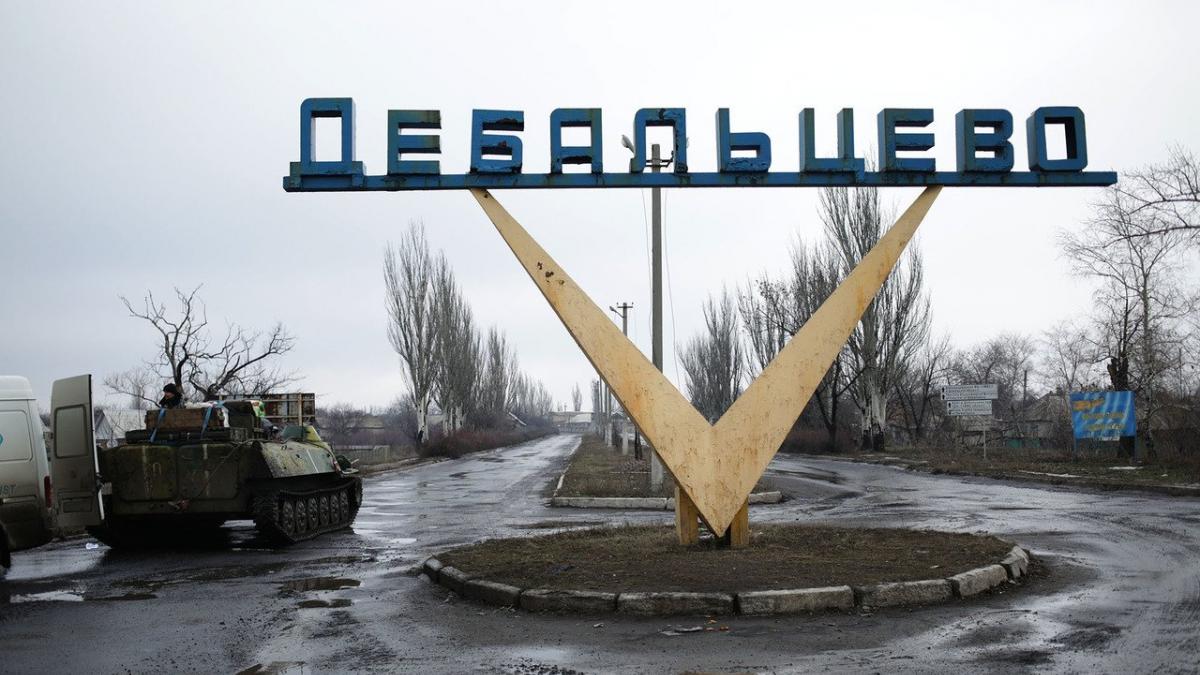 №Назва заходу та форма його проведенняКласКласний керівникПерегляд відеофільму «Битва під Дебальцевим – одна зі сторінок історії, яку написали наші герої»5-А, 9-БКушнірюк А.В.,Ворохта М.В.Перегляд відеофільму «Герої сучасної війни. Спогади про Дебальцеве»6-АКіснер Д.В.Бесіда  «Хоробрі серця-Дебальцева»6-БТафійчук В.Ю.Перегляд фільму «Герої Дебальцевого»7-АКолач Н.І.Перегляд відео «Бої за Дебальцеве»7-Б, 10-БКілічук Л.В.,Зеленчук Н.Д.Онлайн-бесіда «У їхніх серцях жила Україна»8-АВайс В.Ст.Перегляд відео «Битва за Дебальцеве»9-АЯсінчак М.В.